КормопроизводствоБереговая, Ю. В. Эффективность интродукции ризосферных бактерий с полифункциональными свойствами в агроценозы картофеля / Ю. В. Береговая, А. А. Кротиков, В. М. Шапкин // Вестн. аграр. науки. – 2018. – № 3. – С. 3–10.Воронин, А. Н. Реакция эспарцета на различные способы основной обработки почвы и уровень химизации / А. Н. Воронин, В. Д. Соловиченко, В. В. Никитин // Достижения науки и техники АПК. – 2018. – Том 32, № 6. – С. 18–20 : 2 рис., 2 табл. Изучено влияние способов основной обработки почв, внесение органических и минеральных удобрений на продуктивность эспарцета в зернотравянопропашном севообороте лесостепной зоны Центрально-Черноземного региона. Выявлена максимальная урожайность эспарцета в зависимости от длительности его использования (1-го и 2-го г.п.), способа обработки почвы и внесения удобрений, а также составлены временные тренды продуктивности в связи с изучаемыми ресурсами.Гребенников, В. Г. Природные кормовые угодья Восточного Ставрополья и рациональные пути их улучшения / В. Г. Гребенников, И. А. Шипилов, О. В. Хонина / Вестн. АПК Ставрополья. – 2018. – № 2. – С. 118–122.Гречушкина-Сухорукова, Л. А. Расширение ассортимента дернооразующих злаков за счет сортов отечественной, зарубежной и собственной селекции / Л. А. Гречушкина-Сухорукова, Н. А. Гречушкина-Сухорукова // Вестн. АПК Ставрополья. – 2018. – № 2. – С. 123–126.Создание долголетних декоративных газонов в засушливых условиях степной зоны требует подбора специального ассортимента видов и сортов дернообразующих злаков, адаптированных к аридному климату. Исследован ассортимент дернообразующих злаков для создания долголетних декоративных газонов в степной зоне. В условиях интродукции изучено 67 видов, 85 сортов, 160 видовых образцов. Приводятся виды и сорта газонных трав, которые в результате интродукционного изучения получили высокую оценку перспективности и по Комплексной балльной оценке набрали 80-100 баллов. Дополнительным источником создания и расширения регионального генофонда видов и сортов газонных трав может служить селекционная работа на основе мобилизации наиболее перспективных образцов из местной флоры или районов с аналогичными почвенно-климатическими условиями. Для расширения адаптированного ассортимента газонных трав проводится селекционная работа с разнообразным генетическим материалом коллекции и привлечением видов местной флоры: Festuca rubra L., Poa pratensis L., Poa angustifolia L., Agrostis gigantea Roth, Festuca ovina L., Deschampsia caespitosa (L.) P. Beauv. На основе материала из дикорастущих популяций нами выведено два сорта: овсяница красная ‘Бавуко’ и мятлик луговой ‘Вадим’Засорина, Э. В. Перспективы сортосмены люпина белого в Курской области / Э. В. Засорина // Вестн. Курской гос. с.-х. акад. – 2018. – № 5. – С. 9–12.Использование перспективного сорта люцерны изменчивой Находка в кормовых травосмесях на осушаемых землях Нечерноземья / Е. Н. Павлючик [и др.] // Достижения науки и техники АПК. – 2018. – Том 32, № 6. – С. 26–28 : 3 табл. На основе результатов полевого опыта, заложенного в Тверской области, приведены данные роста, развития и продуктивности бобово-злаковых травосмесей сенокосного типа пятого года пользования на осушаемых землях Нечерноземья. Бобово-злаковые травосмеси могут обеспечивать стабильную продуктивность на пятый год пользования благодаря включению в смесь третьего компонента – долголетней культуры люцерны изменчивой в смеси со злаковыми травами. Введение в смешанные кормовые агрофитоценозы двух взаимозаменяемых бобовых культур - клевера лугового и люцерны изменчивой - позволяет на 50 % и более снизить потребность в азоте, повысить на 2…3 т/га выход сухой массы, продлить кормовую продуктивность травостоя и увеличить питательную ценность корма. Изученные в опыте кормовые агроценозы включали клевер луговой сортов ВИК 7, Марс, Дымковский, люцерну изменчивую Находка, тимофеевку луговую ВИК 9, овсяницу луговую Сахаровскую, ежу сборную Хлыновскую. Культуры отличались стабильной продуктивностью до 6,9 т/га сухой массы и устойчивой адаптивностью к условиям произрастания.Килязова, Н. В. Улучшение низкопродуктивных пастбищ / Н. В. Килязова, Л. П. Горборукова, Т. А. Аттокуров // Вестн. Кыргызского нац. аграр. ун-та им. К.И. Скрябина. – 2018. – № 2. – С. 135–141.Малинин, И. Интенсивное провяливание трав / И. Малинин // Животноводство России. – 2018. – № 6. – С. 42–44 : 7 рис. Компания Lallemand Animal Nutrition рекомендует специалистам по кормлению внедрять на своих предприятиях систему интенсивного провяливания трав в расстиле с последующим вспушиванием.Матаис, Л. Н. Эффективность кормовых севооборотов с разным уровнем насыщения клевером луговым и их влияние на элементы структуры урожая зернофуражных культур / Л. Н. Матаис, О. А. Глушкова // Вестн. АПК Ставрополья. – 2018. – № 2. – С. 158–160.Новый сорт люцерны и агротехнические приемы выращивания на фураж и семена / А. К. Калчаева [и др.] // Вестн. Кыргызского нац. аграр. ун-та им. К.И. Скрябина. – 2018. – № 2. – С. 70–75.Попов, В. В. Проблема пастбищ и стандартизированные требования к качеству корма / В. В. Попов // Молочное и мясное скотоводство. – 2018. – № 3. – С. 25–27 : 2 табл.Лугопастбищное хозяйство - неисчерпаемый источник для производства животноводческой продукции, повышения качества жизни на селе и благоприятной экологии. Преимущественно бессистемное использование луговых угодий приводит к преобладанию некачественных травостоев. Поэтому потребность в регламенте на качество пастбищного корма была и остается весьма актуальной. Национальный стандарт - ГОСТ Р 57482-2017 «Корм пастбищный. Технические условия» разработан впервые. Установление оптимального сочетания факторов, обусловливающих характеристику пастбищного корма, путем стандартизации и соблюдения требований к его качеству будет способствовать производству высокопитательных травостоев и повышению продуктивности животных.Сариев, А. Х. Феногенез луговых трав при биологической рекультивации земель на Енисейском Севере / А. Х. Сариев, К. В. Дербенев // Достижения науки и техники АПК. – 2018. – Том 32, № 4. – С. 38–40 : табл.Цель исследований - выявление особенностей наступления фенологических фаз у сеяных многолетних злаковых трав в условиях лесотундровой зоны юго-западной части полуострова Таймыр при биологической рекультивации техногенно нарушенных земель. Работу выполняли в 2013-2017 гг. Опыт заложен на мерзлотных торфяно-глееземах. Удобрения в дозе N60P60K60 вносили ежегодно. Посев трав выполнен 1-3 сентября 22013 г. после механической обработки почвы. Материалом для исследования служили низовые злаковые травы - мятлик луговой сорт Балин (Германия), овсяница красная сорт Референт (Германия); верховые - пырейник сибирский сорт Гуран (Россия), кострец безостый сорт Кенонский (Россия). Норма высева всех трав 100 кг/га. Повторность четырехкратная. Площадь делянки 35,0 м2, учетная - 25,0 м2. Появление всходов отмечали во второй декаде июня 2014 г. Первыми проросли низовые злаки, через 1-4 дня - верховые. В первый год жизни низовые злаки до конца вегетации находились в фазе кущения, верховые достигли фазы выхода в трубку. На второй год жизни у овсяницы красной наступило цветение, у мятлика лугового - полная спелость. Пырейник сибирский и кострец безостый (верховые злаки) закончили вегетацию в фазе цветения. С третьего года жизни у всех сеяных трав фиксировали полный цикл развития: у низовых трав фазу полной спелости достигли 28-34 %, в 2017 г. - 46-56 %. Верховые злаки во все годы исследований оставались в фазе цветения. Изучение фенологических фаз у луговых трав в условиях субарктической тундры позволило выявить различия в сроках наступления фенофаз только в первый год жизни растений, в 2015-2017 гг. отмечены незначительные вариации. Несмотря на суровые условия произрастания, исследуемые травы быстро адаптируются и их можно рекомендовать для использования при биологической рекультивации техногенно нарушенных земель. Солодун, В. И. Эффективность применения прямого посева однолетних трав в лесостепи Иркутской области / В. И. Солодун, О. В. Сметанина, С. А. Митюков // Вестн. Курской гос. с.-х. акад. – 2018. – № 5. – С. 76–79.Термины, используемые в кормопроизводстве / У. Саха [и др.] // Животноводство России. – 2018. – № 7. – С. 62–64.Целью публикации заключается в составлении словаря распространенных терминов, использующихся в кормопроизводстве, чтобы все специалисты, имеющие отношение к этому процессу, могли говорить на одном языке. Данный словарь также будет полезен при написании и чтении статей о кормлении, при составлении отчетов по анализу кормов или при подготовке этикеток на упаковке с кормами, продаваемыми на рынке.Уразова, Д. Д. Источники устойчивости тимофеевки луговой к болезням в таежной зоне / Д. Д. Уразова, О. В. Литвинчук // Защита и карантин растений. – 2018. – № 7. – С. 46–47 : 2 табл. Представлены результаты изучения устойчивости к листовым инфекциям образцов тимофеевки луговой в Нарымском отделе селекции и семеноводства СибНИИСХиТ - филиале СФНЦА РАН.Царицинский, В. Г. История и перспективы возделывания суданской травы в Иркутской области / В. Г. Царицинский // Вестник ИРГСХА. – 2018. – № 86. – С. 57–63.Составитель: Л. М. Бабанина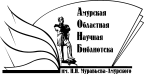 «Амурская областная научная библиотека имени Н.Н. Муравьева-АмурскогоОтдел библиографии и электронных ресурсов